FORMAT EENMALIGE SUBSIDIE CULTUUR 
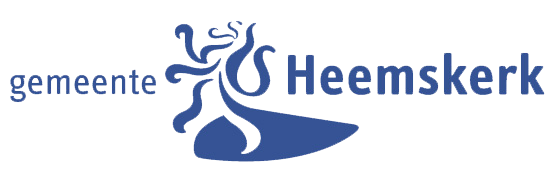 
Heeft u vragen? Mail uw vragen naar subsidiehelpdesk@heemskerk.nl  of bel: 014 0251.Organisatie Staat u als organisatie ingeschreven bij de KvK?Ja, nummer:…………NeeWanneer vindt de activiteit plaats? Voor welke doelgroep(en) wordt deze activiteit georganiseerd?   Hoeveel mensen uit de doelgroep wilt u bereiken (beoogd aantal, streefgetal)? Aan welk(e) beleidsdoel(en) uit de Cultuurvisie 2021-2024 ‘Levendig en Karakteristiek Heemskerk’ levert de activiteit/organisatie een bijdrage? Voor elk wat wils: cultuurparticipatie van zoveel mogelijk inwonersJong geleerd is oud gedaan: cultuureducatie voor de jeugdBuitenmuseum Heemskerk: beschermen en zichtbaar maken van materieel en immaterieel erfgoed en kunst in de openbare ruimteEn hoe dragen de activiteiten aan dat doel bij? Geef een toelichting. Hoe maakt u de activiteit goed zichtbaar voor de inwoners van Heemskerk?In welke opzichten is de activiteit vernieuwend of draagt het bij aan vernieuwing/verandering/verbreding in het culturele veld?Met welke Heemskerkse of regionale organisatie(s) (in de cultuur en/of het sociaal domein) wordt samengewerkt? Omschrijf tevens de aard van de samenwerking.Welke andere inspanningen zijn of worden verricht voor het verwerven van financiering van de activiteit?(bv. sponsoring, particulieren en/of goede doelen fondsen, subsidieregelingen van andere overheden, crowdfunding). 

En welke resultaten heeft dat opgeleverd of levert dat naar verwachting op?Bent u van plan om – na gebleken succes – continuïteit aan de activiteit te geven? En zo ja, hoe?NeeMisschienJa, …….